Рамки-вкладыши – эффективное средство развития речи детей дошкольного возраста.Развитие речи тесно связано с развитием мышления и является основой для умственного, нравственного и эстетического воспитания. Проблемы речевого развития дошкольников исследовали многие педагоги и психологи: Рубинштейн, Ушинский, Тихеева и др. Одной из важных задач воспитания и обучения в детском саду является – развитие речи, обучение родному языку. Эта общая задача включает ряд частных задач: воспитание звуковой культуры речи, обогащение, закрепление и активизация словаря, совершенствование грамматической правильности речи, обучение диалогической речи, развитие связной монологической речи, подготовка к обучению грамоте. Большинство педагогов знают из практики, сколько нужно труда, терпения и каким разнообразным должен быть речевой материал, чтобы увлечь детей, повысить интерес к занятиям. Для того чтобы разнообразить занятия по развитию речи я предлагаю  использовать рамки-вкладыши. Впервые такую головоломку для самых маленьких придумала Мария Мантесори. Доска-вкладыш – это деревянная основа, в которой вырезано несколько углублений. В них вставляются фигурки-вкладыши, точно подходящие по форме и размеру. Задача ребенка – найти для каждой фигурки свое место. Вкладыши прекрасно развивают логическое мышление, мелкую моторику, память, учат различать цвета, формы и размеры фигурок. Мария Мантессори использовала вкладыши в виде геометрических фигур, но теперь рамки-вкладыши делают в виде фигурок животных, различных предметов и тд.рис. «Дикие животные», «В поисках сокровищ».                           Работа с рамками позволяет нам решить ряд задач направленных на развитие речи: формировать лексико-грамматические категории, развивать связную речь, автоматизировать звуки в речи, совершенствовать фонематическое восприятие, развивать мелкую моторику. Остановимся на каждой задаче чуть подробнее. Для формирования лексико-грамматических категорий используем следующие варианты игр: «Мой, моя, моё», «Назови ласково», «Посчитай-ка», «Какой, какая, какое», «Составь фразу». Учимся составлять предложения, развиваем диалогическую речь и связную монологическую речь: «Куда  идет герой», «Повтори за мной рассказ», «Сочини историю», «Отвечай-ка».Доски вкладыши отлично подойдут для работы с детьми с речевыми нарушениями (в рамках индивидуальной и подгрупповой работы по автоматизации звуков). Для этого мы используем все перечисленные выше варианты игр, но вводим необходимую для автоматизации лексику.Как известно, развитие фонематического слуха важная задача для успешного овладения чтением и письмом и тут так же можно использовать данное пособие: «Найди изображение с заданным звуком», «Определи место звука в слове».Это лишь небольшая часть вариантов игр, которые можно использовать при работе с детьми. Никто не ограничивает Вашу фантазию, можно придумать достаточно большое количество игр с данным пособием.    Ребята с интересом выполняют задания, так как вкладыши  красочные, крупные, им интересно манипулировать с фигурками, тем самым мы стимулируем их речевую активность.Возможно, у Вас уже есть варианты досок, которые так же можно адаптировать для развития речи ребенка. 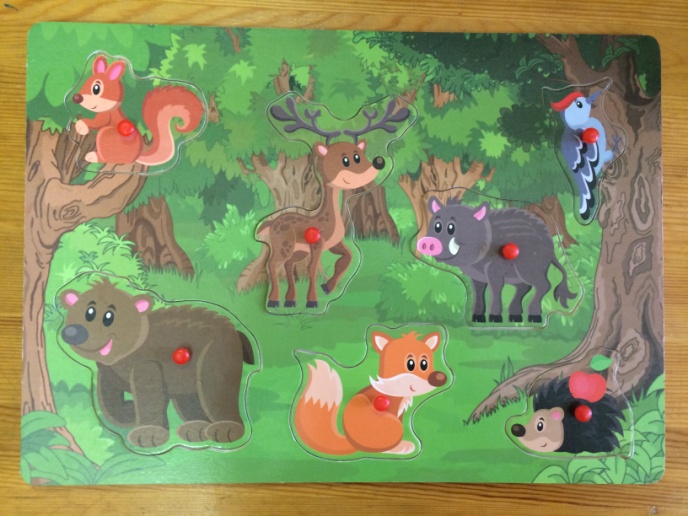 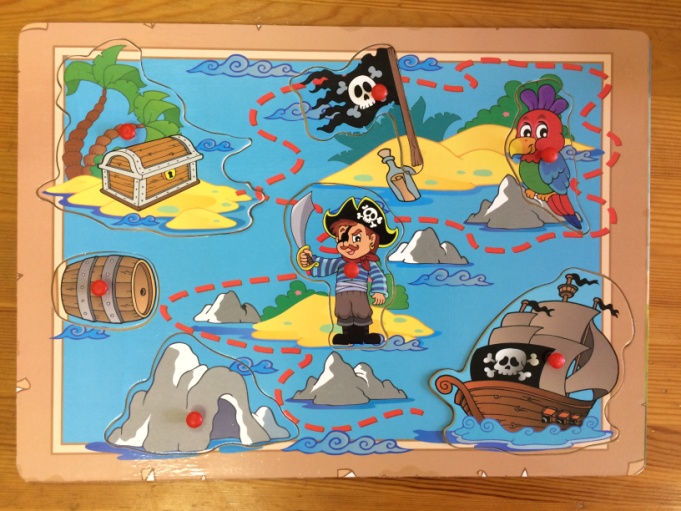 